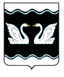 АДМИНИСТРАЦИЯ ПРОЛЕТАРСКОГО  СЕЛЬСКОГО ПОСЕЛЕНИЯ КОРЕНОВСКОГО РАЙОНАПОСТАНОВЛЕНИЕот  15.11.2022                                                                                                                            № 189хутор Бабиче-КореновскийО внесении изменений в постановление администрации Пролетарского сельского поселения Кореновского района  от 19 января 2022 года №4 «Об утверждении ведомственной целевой программы«Газификация х. Бабиче-Кореновского Кореновского района Краснодарского края» на 2022 год (с изменениями от 15 февраля 2022 года №22, от 3 марта 2022 года №31, от 19 апреля 2022 года №53, от 23 сентября 2022 года №143)             В соответствии с Федеральным законом от 06.10.2003г. № 131-ФЗ «Об общих принципах организации местного самоуправления в Российской Федерации», Постановлением от 19 мая 2015 года №108  «Об утверждении Порядка разработки, утверждения и реализации ведомственных целевых программ Пролетарского сельского поселения Кореновского района», Уставом Пролетарского  сельского поселения Кореновского района,  администрация Пролетарского сельского поселения Кореновского района   п о с  т а н о в л я ет:1. Внести в постановление администрации Пролетарского сельского поселения Кореновского района от 19 января 2022 года №4 «Об утверждении ведомственной целевой программы «Газификация х. Бабиче-Кореновского Кореновского района Краснодарского края» на 2022 год» (с изменениями от 15 февраля 2022 года №22, от 3 марта 2022 года №31, от 19 апреля 2022 года №53, от 23 сентября 2022 года №143) (прилагается).2.  Общему отделу администрации  Пролетарского сельского поселения Кореновского района (Демченко) обнародовать настоящее постановление в установленных местах и разместить  на официальном сайте администрации Пролетарского сельского поселения Кореновского района в информационно-телекоммуникационной сети «Интернет».         3. Постановление вступает в силу со дня его подписания.Глава Пролетарского  сельского поселенияКореновского района	                                                                        И.В. ТурашовПРИЛОЖЕНИЕУТВЕРЖДЕНАпостановлением администрации                                                                          Пролетарского  сельского поселенияКореновского районаот  15 ноября 2022 года №  189«ПРИЛОЖЕНИЕУТВЕРЖДЕНАпостановлением администрации                                                                          Пролетарского  сельского поселенияКореновского районаот  19 января 2022 года №4  ВЕДОМСТВЕННАЯ ЦЕЛЕВАЯ ПРОГРАММА «Газификация х. Бабиче-Кореновского Кореновского района Краснодарского края на 2022 год»ПАСПОРТведомственной целевой программы «Газификация х. Бабиче-Кореновского Кореновского района Краснодарского края на 2022 год»Характеристика проблемы (задачи)Общий темп развития сельских поселений, заданный Правительством Российской Федерации, предусматривает пристально рассматривать проблему отсутствия распределительных газовых сетей. На улице Южной и Мира х. Бабиче-Кореновского проживают люди пенсионного возраста, ветераны труда и многодетные семьи. Жители улицы не имеют возможности пользоваться природным газом и не располагают достаточным количеством собственных средств для решения данной проблемы.Газификация улицы Южной и Мира хутора Бабиче-Кореновского Кореновского района будет способствовать созданию условий для устойчивого поселения и обеспечит достижение следующих положительных результатов, определяющих ее социально-экономическую эффективность:-улучшение жилищных условий жителей улицы;-111содействие повышению активности граждан в решении общественно значимых проблем в поселении;-содействие улучшению демографической ситуации в поселении и сохранению тенденций роста рождаемости и повышения продолжительности жизни населения;-повышение общественной значимости развития сельских территорий в общенациональных интересах и привлекательности сельской местности для комфортного проживания и приложения труда. Экономическая эффективность реализации данного мероприятия выражается в увеличении объемов производства сельскохозяйственной продукции за счет роста производительности труда, повышения кадрового потенциала агропромышленного комплекса на основе улучшения условий жизнедеятельности в сельской местности и привлечения молодых специалистов.1В целом использование комплексного подхода к повышению уровня комфортности проживания в сельской местности будет способствовать созданию благоприятных условий для повышения инвестиционной активности в агропромышленном комплексе, созданию новых рабочих мест с учетом применения современных технологий в организации труда, повышению налогооблагаемой базы бюджетов муниципальных образований и обеспечению роста экономики поселения в целом.2.Основные цели и задачи ВЦП         Все мероприятия Программы разработаны в целях организации строительства газопровода по улице Южной и Мира х. Бабиче-Кореновского Кореновского района. Тем самым, основной задачей Программы будет создание комфортных условий жизнедеятельности в поселении.Целевые индикаторы программы3. Ожидаемые результаты реализации ПрограммыРеализация данной программы позволит  газифицировать улицу Южную и Мира х. Бабиче-Кореновского Кореновского района, что будет способствовать созданию комфортных условий жизнедеятельности в поселенииСистема программных мероприятийМЕРОПРИЯТИЯведомственной  целевой программы «Газификация х. Бабиче-Кореновского Кореновского района Краснодарского края на 2022 год»5. Ресурсное обеспечение мероприятий      Объемы и источники финансирования ведомственной целевой программы6. Организация управления  Программой   Контроль за ходом реализации Программы, форма и сроки представления отчетности об исполнении Программы осуществляются в соответствии с постановлением администрацией Пролетарского сельского поселения Кореновского района  от  19  мая 2015 года №108  «Об утверждении Порядка разработки, утверждения и реализации ведомственных целевых программ Пролетарского сельского поселения Кореновского района».7. Оценка эффективности реализации Программы           Оценка результативности реализации Программы осуществляется на основе следующих индикаторов:           процент газификации домовладений от общего числа домовладений в поселении.Оценка эффективности реализации Программы производится в соответствии с постановлением администрацией Пролетарского сельского поселения Кореновского района  от  19  мая 2015 года №108 «Об утверждении Порядка разработки, утверждения и реализации ведомственных целевых программ Пролетарского сельского поселения Кореновского района», путем сравнения фактически достигнутых показателей за соответствующий год с утвержденными на год значениями целевых индикаторов.»Глава Пролетарского  сельского поселенияКореновского района	                                                                          И.В. ТурашовНаименование  программыГазификация х. Бабиче-Кореновского Кореновского района Краснодарского края на 2022 годОснование для разработки мероприятийФедеральный закон от 06 октября 2003 № 131-ФЗ «Об общих принципах организации местного самоуправления в Российской Федерации», Устав Пролетарского сельского поселения Кореновского районаОсновные разработчики мероприятийАдминистрация  Пролетарского сельского поселения Кореновского районаНаименование субъекта бюджетного планированияАдминистрация  Пролетарского сельского поселения Кореновского районаМуниципальные заказчики   и исполнители  мероприятий программыАдминистрация  Пролетарского сельского поселения Кореновского районаЦель и задачи программыУлучшение условий быта и производственной деятельности населения поселения за счет более полного обеспечения природным газом. Расширение газовых сетей и систем газоснабжения для газификации поселения природным газом.Целевые индикаторы и показателиИндикатором результатов программы будет достижение газификации 85 % домовладений в поселений; подготовлен комплект проектной документацииНаименование программных мероприятий1.Строительство сетей газоснабжения в х. Бабиче-Кореновский Кореновского района Краснодарского края2. Изготовление проектной, рабочей документации по объекту: «Распределительный газопровод высокого, низкого давления и ПРГ по улице Мира от дома № 165 до № 233 в хуторе Бабиче-Кореновский  Кореновского района Краснодарского края»Сроки реализации мероприятий 2022 годОбъем и источники финансирования программы:Общий объем финансирования программы составляет   11 065,3 тыс. рублей;  за счет средств  местного бюджета – 1 466,6 тыс. рублей; за счет средств краевого бюджета – 9 598,7 тыс. рублей.Ожидаемые конечные результаты реализации программы Экономическая эффективность реализации мероприятий Программы выражается в увеличении объемов производства сельскохозяйственной продукции за счет роста производительности труда, повышения кадрового потенциала агропромышленного комплекса на основе улучшения условий жизнедеятельности в сельской местности и привлечения молодых специалистов.Целевой индикаторБазовый показатель 2020 год, %Базовый показатель 2021 год, %План 2022 год, %Процент газификации домовладений от общего числа домовладений в поселении818185Единицы измеренияЕдиницы измеренияПлановое значениеПодготовлен комплект проектной документацииединицаединица1№ п/пНаименование мероприятияСодержание мероприятияСрок исполнения мероприятияОбъем финансирования, руб.Ответственный исполнитель№ п/пНаименование мероприятияСодержание мероприятияСрок исполнения мероприятияВ том числе2022 годОтветственный исполнитель1Строительство сетей газоснабжения в х. Бабиче-Кореновский Кореновского района Краснодарского краяВыполнение работ по строительству распределительного газопровода низкого давления по ул. Южная х. Бабиче-Кореновского Кореновского района Краснодарского края2 квартал2 983, 5 (местный бюджет -328,2, краевой бюджет -2655,3)Администрация Пролетарского сельского поселения Кореновского района 1Строительство сетей газоснабжения в х. Бабиче-Кореновский Кореновского района Краснодарского краяПроведение строительного контроля2 квартал41,5Администрация Пролетарского сельского поселения Кореновского района 1Строительство сетей газоснабжения в х. Бабиче-Кореновский Кореновского района Краснодарского краяПредоставление технических условий2 квартал5,0Администрация Пролетарского сельского поселения Кореновского района Врезка газопровода по ул. Южной х. Бабиче-Кореновского Кореновского района4 квартал5,2Администрация Пролетарского сельского поселения Кореновского района 2Изготовление проектной, рабочей документации по объекту: «Распределительный газопровод высокого, низкого давления и ПРГ по улице Мира от дома № 165 до № 233 в хуторе Бабиче-Кореновский  Кореновского района Краснодарского края»Изготовление проектной, рабочей документации по объекту: «Распределительный​ газопровод​ высокого,​ низкого​ давления​ и​ ПРГ​ по​ улице​ Мира​ от​ дома​ №​ 165​ до​ №​ 233​ в​ хуторе​ Бабиче-Кореновский​ Кореновского​ района​ Краснодарского​ края»2,3,4 квартал7 801,6(6 943,4 – краевой бюджет; 858, 2- местный бюджет)Администрация Пролетарского сельского поселения Кореновского района 2Изготовление проектной, рабочей документации по объекту: «Распределительный газопровод высокого, низкого давления и ПРГ по улице Мира от дома № 165 до № 233 в хуторе Бабиче-Кореновский  Кореновского района Краснодарского края»Государственная экспертиза проектной документации4 квартал202, 4Администрация Пролетарского сельского поселения Кореновского района2Изготовление проектной, рабочей документации по объекту: «Распределительный газопровод высокого, низкого давления и ПРГ по улице Мира от дома № 165 до № 233 в хуторе Бабиче-Кореновский  Кореновского района Краснодарского края»Выдача технических условий для подключения сетей газоснабжения 4 квартал26,1Администрация Пролетарского сельского поселения Кореновского районаИтого:Итого:Итого:Итого:11 065,3Источники финансированияОбъемы финансирования, тыс. рублейОбъемы финансирования, тыс. рублейИсточники финансированиявсего2022 г.123Федеральный бюджет (на условиях софинансирования)--Краевой бюджет (на условиях софинансирования)9 598,79 598,7Местный бюджет1466,61466,6Внебюджетные источники финансирования--Всего по программе11 065,311 065,3